     Hauskirchenvorlage 21. November 2021  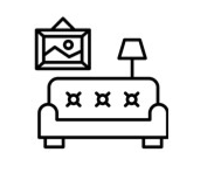      Er-lebt Gemeinde LandauAnkommenUm den Austausch zu fördern, kann man mit der Icebreaker-Frage etwas Bewegung reinbringen. Zum Beispiel: Wann warst du das letzte Mal aufgeregt?Anbetung Austausch & GebetTextlesung: Es geht darum als Gemeinde gemeinsam anders unterwegs zu sein.Lest dazu gemeinsam Apostelgeschichte 13, 1-3Aus dieser kurzen Namensliste in Vers 1 kann man erkennen, dass in der Gemeinde verschiedene Nationen und soziale Schichten verbunden waren. 
Wo hast du schon Vielfalt in der Gemeinde erlebt und wo hat dich das schon bereichert?Es heißt in Vers 2, dass sie Gott dienen mit Gebet und Fasten. Wie präsent ist dir, dass Fürbitte und Gebet ein Dienen sein kann? Wie kann diese Perspektive auf Gebet sich positiv auf uns auswirken?In der Bibel ist Fasten oft verbunden mit Buße und auf Gott hören. Hast du schon Erfahrung mit Fasten gemacht?Wie wäre es, wenn ihr euch auf einen HK Abend mit Beten und Fasten vorbereitet, um sich dann abends bewusst nach Gott auszustrecken. In Vers 2 wird sehr selbstverständlich davon gesprochen, dass der Heilige Geist gesprochen hat. Das ist etwas mit dem wir uns oft schwertun. Hast du schon, bzw. wie hast du schon Gottes Reden erlebt?Zuspruch: Es hat die Gemeinde viel gekostet, auf Gottes Reden zu hören. 2 von den 5 Leitern wurden ausgesandt! Auch in unserem Leben wird es uns sicher etwas kosten, Gottes Reden zu erwarten und uns dann danach zu richten. Aber sei dazu ermutigt! Wenn wir Gott dieses große Vertrauen entgegenbringen, werden wir seinen Segen erleben. Sprüche 3, 5-6Verlass dich auf den HERRN von ganzem Herzen, und verlass dich nicht auf deinen Verstand, sondern gedenke an ihn in allen deinen Wegen, so wird er dich recht führen.Aussendung mit einem Segen